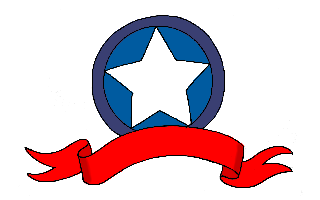 Председатель жюри:	____________________		_____________________				             (Подпись)	                             (Фамилия И.О.)	Члены жюри:			____________________                    _____________________		                                                            (Подпись)			     (Фамилия И.О.)	                                                ____________________		_____________________                                                            (Подпись)			     (Фамилия И.О.)	                                                ____________________		_____________________				             (Подпись)			     (Фамилия И.О.)	Название команды  Конкурс инсценированной песни «Музыка Победы»Место:Форма команды.Сдача рапортаСтроевые упражнения«Снайперы»«Полевой госпиталь»«Военная разведка»«Секретный пароль»«Патриотический вестник»«Минное поле»«Наводчики»«Огнемёт»«Донесение»«Дорога жизни»«Партизанская тропа»«Торпедоносцы»Итого.